Opstaldningskontrakt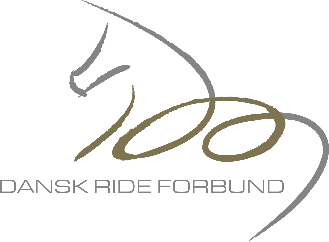 § 1 – Aftalens genstand og parterHesten er udtaget fra konsum: JA □ NEJ □Er indgået mellemOpstalder:Og§ 2 - OpstaldningsperiodeAftalen træder i kraft den  og løber indtil aftalen opsiges af én af parterne. § 3 - BetalingSom vederlag for opstaldning af hesten betaler opstalder pensionspris efter den til enhver tid gældende prisliste.Prisen er for nuværende kr. pr. måned.Opstaldning betales månedsvis forud. Separat betaling af forbrug betales månedsvis bagud.Prislisten fastsættes af bestyrelsen for klubben og fremgår af opslag i klubben.Opstalder betaler pensionsprisen månedsvis forud, idet beløbet forfalder til betaling den første i måneden.Forhøjelse af opstaldningsprisen kan ske med 1 måneds varsel til den første i en måned.Såfremt der ikke sker rettidig indbetaling, vil der blive fremsendt en rykker, hvorved der pålægges et rykkergebyr. Rykkergebyrets størrelse fremgår af den gældende prisliste.Manglende betaling bliver betragtet som misligholdelse af denne aftale.§ 4 - DepositumSom depositum indbetaler ejeren kr. __________________                                 svarende tilmåneders pensionspris på tidspunktet for aftalens indgåelse.§ 5 - Klubben er forpligtet til, at:Stille boks og dertil hørende sadelplads og strigletøjsplads til rådighed for opstalder. Give opstalder de rettigheder, der fremgår af (noterne til) prislisten.Passe og pleje hesten fagligt korrekt.Fodre hesten fagligt korrekt. Tilkalde dyrlæge og underrette opstalder i tilfælde af at hesten bliver syg. Denne kontrakt fungerer som fuldmagt for klubben til for opstalders regning ud fra en konkret vurdering at kunne tilkalde dyrlæge i tilfælde af akut sygdom hos hesten.Påtage sig det erstatningsansvar, klubben efter lovgivningen har for skader, som hesten måtte forvolde under opstaldning hos klubben.Forestå udmugning □ og foldudlukning □. § 6 - Klubben er ikke forpligtet til, at:Påtage sig noget ansvar for hestens evt. sygdom eller hestens liv og førlighed, herunder skrammer, som hesten måtte pådrage sig under opstaldningen. Opstaldningen sker på eget ansvar og under accept af risiko for sygdom og skader, som hesten måtte pådrage sig.Afholde udgifter vedrørende hesten, herunder udgifter til smed, dyrlæge mv.Tegne forsikring, der dækker den opstaldede hest, - sadeltøj eller andet udstyr.§ 7 – Ejerens forpligtelserOpstalder er forpligtet til at:Påtage sig det erstatningsansvar, opstalder efter lovgivningen har for skader, som hesten måtte forvolde.Sikre sig, at hesten er ansvarsforsikretSelv at benytte den til enhver tid af klubben anviste boks, idet opstalder ikke uden klubbens skriftlige samtykke kan disponere over den anviste boks til andet formål end opstaldning af ovennævnte hest.Holde sadeltøjet og øvrigt udstyr rent, i god stand og korrekt ophængt.Holde hesten fagligt korrekt beskåret og beslået.Få hesten testet for orm eller at sørge for behandling herfor inden ankomst.Afholde udgifter i forbindelse med fælles vaccination og ormekur, herunder at godtgøre klubben udgifter, som klubben har afholdt på vegne af opstalder. Det er et krav, at hesten holdes vaccineret i overensstemmelse med vaccinationsprogrammet samt at hesten bliver testet/behandlet for orm, når dettes bestemmes af klubben.Forestå udmugning □ og foldudlukning □.Tegne medlemskab af klubben.Efterleve klubbens ordensregler, herunder give klubben adgang til den anviste boks og undlade at vanrøgte den.§ 8 - OpsigelseDenne aftale kan af begge parter opsiges med en måneds varsel til den første i en måned.Ved fraflytning fra stalden skal ejeren aflevere den sidst benyttede boks i rengjort stand.I tilfælde af at anviste boks befinder sig i en stald, som lider undergang ved brand, stormskade eller lignende, kan klubben opsige kontrakten uden forudgående varsel.Misligholdelse af denne kontrakts § 8, stk. 1 og 2 fra opstalders side medfører, at depositummet bortfalder og ikke tilbagebetales til opstalder.§ 9 - MisligholdelseHvis en af parterne misligholder sine forpligtelser efter denne aftale, er den anden part berettiget til med omgående virkning at ophæve aftalen, hvorefter hesten skal flyttes. Retten til tilbagebetaling af depositum bortfalder, såfremt der er tale om misligholdelse fra opstalders side. Der henvises i øvrigt til klubbens ordensregler og vedtægter.Hvis opstalder misligholder sine forpligtelser efter denne aftale, er klubben dog berettiget til for opstalders regning at foranledige aftalens enkelte punkter opfyldt.Såfremt opstalder er i restance med betaling af bokslejen, kan klubben udøve tilbageholdelsesret i hesten, hvilket betyder, at klubben kan nægte at udlevere hesten til opstalder eller andre, som ønsker hesten flyttet, før den manglende boksleje er betalt til klubben. Meddelelse om udøvelse af tilbageholdelsesret meddeles opstalder ved anbefalet brev.§ 11 – Øvrige forhold§ 10 – Underskrifter – hvis opstalder er umyndig kræves medunderskrift af forælder/værgeDenne aftale om opstaldning af hesten(hestens navn og chip nr.)Navn:Telefonnummer:Adresse:Postnummer og by:(i det følgende kaldet opstalder)		RideklubAdresse:Postnummer og by:(i det følgende kaldet klubben)Klubben	OpstalderDatoUnderskriftDatoUnderskrift